Katecheza 12.05.Zdrowaś Maryjo… pozdrowienie Matki Bożej.  Dobre dziecko często biegnie do swojej matki, tuli się do niej i szepce z miłością: mamusiu. Mama jest z tego bardzo zadowolona i coraz więcej je kocha. Matka Boża, Maryja, również się raduje, kiedy Ją pozdrawiamy tą modlitwą, którą wypowiedział Anioł Gabriel w chwili Zwiastowania: Zdrowaś Maryjo, łaski pełna, Pan z Tobą, błogosławionaś Ty między niewiastami i błogosławiony owoc żywota Twojego Jezus. Święta Maryjo, Matko Boża, módl się za nami grzesznymi teraz i w godzinę śmierci naszej. Amen.  Zachęcam Was do codziennej modlitwy i śpiewania litanii Loretańskiej. 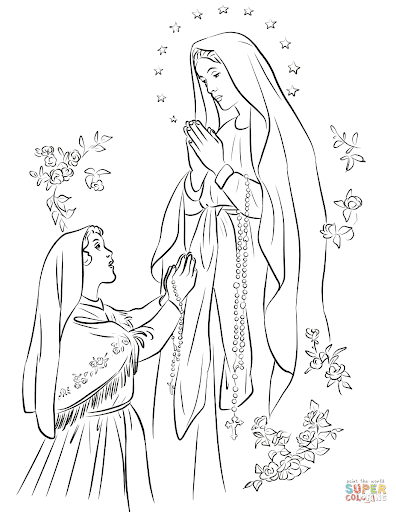 